Stepping Stones Preschool & Daycare Enrollment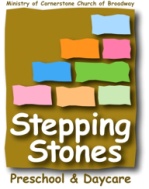 265 W Springbrook Rd.Broadway, Va 22815540-251-4433steppingstonespd.office@gmail.comChild’s InformationChild’s Name: ________________________________________ Date of Birth: ________________________________Child’s Address: __________________________________________________________________________________City: _________________________________________State:_______________________________Zip____________Phone #: _____________________________________ Email: _____________________________________________Sex: M F    Date of Enrollment: _________________________ Start Date: ____________________________________Name of School/Center Child Previously Attended: ______________________________________________________Preschool Enrollment:  Please √Age: _______2-year-old class: Full time $175.00 a week____Part time: $35.00 /all day $25.00/half day M___T____W___TH____Fri____3 year old class/Pre K4 classFull Time:  150.00/week____________   Part time:  $30.00/all day   $20.00/half day    M____T____W____ Th _____Fri_____Morning Discovery Class: Pre-K____________________ 3 yr._________________Drop off Time:  □ 7:00AM    □   7:30AM           Pick up time: Before □3:30 All Students:Registration Fee:  $40.00/child    Monthly Supply Fee:  $20.00/child.  Part Time $10.00. per child.   Fee is due first day of the month that your child attends. Two year old class: $10.00 /childTotal: _____________ Check #____________ Cash______________             Referred by_______________________Parent’s InformationMother: ______________________________________________________________Home Address: _________________________________________________________________________________City: ______________________________________________________ State: ______________  Zip: ___________Place of Employment: _______________________________________Hours/Shift___________________________Business Phone #: ______________________Home Phone #: ________________________Cell Phone #: _______________________Father: ______________________________________________________________________Home Address: _________________________________________________________________________________City:_________________________________________ ______________State: _______  Zip: __________________Place of Employment: _______________________________Hours/Shift___________________________________Business Phone #: ________________________Home Phone #: __________________________  Cell Phone #:_____________________People or Agency that has legal custody of Child: ______________________________________________________Phone #: __________________________________*Appropriate paperwork such as custody papers shall be attached if a parent is not allowed to pick up the child.Emergency Contact: _____________________________________________________________________________Address: ______________________________________________________________________________________Phone #: ____________________________________________Business: ______________________________________________________________________________________Phone #:____________________________________________Relationship to the child: _________________________________________________________________________Emergency InformationAllergies or interactions to food, Medication or other special needs: __________________________________________________________________________________________________________________________________________________________________________________________________________Child’s Physician: __________________________________ Phone #: _____________________________________AgreementsStepping Stones agrees to notify the parent/guardian whenever the child becomes ill and the parent/guardian will arrange to have the child picked up as soon as possible if so requested by the center.I give permission to the Stepping Stones Staff to take my child to a physician in the event of an emergency when I cannot be reached.  *If there is an objection to seeking emergency care, a statement should be obtained from the parents or guardian that states their objection and the reason for their objection.I understand that I must pay a $40.00 non-fundable registration fee at the time of registration.I agree with Stepping Stones’ rules and regulations as described in the policy guidelines.I agree to inform the center within 24 hours or the next business day after my child or any member of my immediate household has developed a reportable communicable disease, as defined by the State Board of Health, except for life threatening diseases which must be reported immediately.Please provide these important documents for Stepping Stones to keep on file: Copy of Immunization Record: ________Copy of Birth Certificate: ___________Health Form: ___________Permission to Photograph your child: _______________________Back page of Parent Handbook with parent signature stating that you have read and will abide by SSPD policies.  Signatures:_____________________________________________________ Date: ___________________Parent/Guardian_____________________________________________________ Date: ___________________Director